ΣΥΛΛΟΓΟΣ ΕΚΠΑΙΔΕΥΤΙΚΩΝ Π. Ε.                    Μαρούσι  12 – 4 – 2022                                                                                                           ΑΜΑΡΟΥΣΙΟΥ                                                                          Αρ. Πρ.: 119Ταχ. Δ/νση: Μαραθωνοδρόμου 54                                            Τ. Κ. 15124 Μαρούσι                                                  Τηλ. &Fax : 210 8020697                                                                                         Πληροφ.: Δ. Πολυχρονιάδης (6945394406)     Email:syll2grafeio@gmail.comΔικτυακός τόπος: http//: www.syllogosekpaideutikonpeamarousiou.grΠρος: ΤΑ ΜΕΛΗ ΤΟΥ ΣΥΛΛΟΓΟΥ ΜΑΣ Κοινοποίηση: ΥΠΑΙΘ, Δ/νση Π. Ε. Β΄ Αθήνας,  Δ. Ο. Ε., Συλλόγους Εκπ/κών Π. Ε. της χώραςΔΕΛΤΙΟ ΤΥΠΟΥ από τη συνάντηση – παράσταση διαμαρτυρίας του Δ. Σ. του Σ.Ε.Π.Ε. Αμαρουσίου με τον Δ/ντή Π. Ε. Β΄ Αθήνας (Δευτέρα 11 – 4 – 2022) Πραγματοποιήθηκε τη Δευτέρα 11 – 4 – 2022 στις 14:00 συνάντηση – παράσταση διαμαρτυρίας του Δ. Σ. του Σ. Ε. Π. Ε. Αμαρουσίου με τον Δ/ντή Π. Ε. Β΄ Αθήνας στην έδρα της Δ/νσης Π. Ε. Β΄ Αθήνας. Στη συνάντηση παραβρέθηκαν, εκτός από τον Δ/ντή Π. Ε. Β΄ Αθήνας, η Προϊσταμένη Εκπ/κών Θεμάτων της Δ/νσης Π. Ε. Β΄ Αθήνας και η Προϊσταμένη Διοικητικών Θεμάτων της Δ/νσης Π. Ε. Β΄ Αθήνας. Από την πλευρά του Δ. Σ. του Σ. Ε. Π. Ε. Αμαρουσίου εκφράστηκε η έντονη διαμαρτυρία μας αναφορικά με: α) την υιοθέτηση ανυπόγραφων – ανυπόστατων καταγγελιών προς σχολικές μονάδες και εκπαιδευτικούς της περιοχής μας από το ΥΠΑΙΘ και τη Δ/νση Π. Ε. Β΄ Αθήνας και η παραπομπή τους προς εξέταση με την έγγραφη απαίτηση της Δ/νσης Π. Ε. Β΄ Αθήνας προς τις σχολικές μονάδες που δέχτηκαν τέτοιου είδους καταγγελίες να παρασχεθούν έγγραφες εξηγήσεις επί των διαλαμβανομένων των ανυπόγραφων αυτών καταγγελιών (περίπτωση 5ου Νηπιαγωγείου Πεύκης), β) την απόκρυψη των στοιχείων των γονέων που καταθέτουν τις καταγγελίες, τους οποίους γνωρίζει η Δ/νση Π. Ε. Β΄ Αθήνας, από τους εκπ/κούς και τις σχολικές μονάδες που δέχονται τις καταγγελίες, ώστε να μπορούν οι συνάδελφοι να ζητήσουν τυχόν ποινικές ευθύνες από αυτούς για συκοφαντική δυσφήμιση (περίπτωση 18ου Δημ. Σχ. Αμαρουσίου), γ) την συνεχιζόμενη μη κάλυψη δεκάδων κενών εκπ/κών σε Δημοτικά Σχολεία & Νηπιαγωγεία της περιοχής μας, λόγω δικαιολογημένων και νόμιμων αδειών των εκπαιδευτικών, από τη Δ/νση Π. Ε. Β΄ Αθήνας με δυσάρεστες συνέπειες για την εύρυθμη λειτουργία των Δημοτικών Σχολείων & Νηπιαγωγείων της περιοχής μας. Από την πλευρά της Δ/νσης Π. Ε. Β΄ Αθήνας εισπράξαμε απόλυτα αρνητική διάθεση συνεννόησης και διαλόγου, αφού μας δηλώθηκε ότι αν και θα έπρεπε οι καταγγελίες των γονέων να είναι επώνυμες και ενυπόγραφες το ΥΠΑΙΘ, με βάση όσων συμβαίνουν και σε άλλες υπηρεσίες, προωθεί στις Δ/νσεις Π. Ε. όλες τις καταγγελίες (ενυπόγραφες και ανυπόγραφες) και ζητά έγγραφες εξηγήσεις και διερεύνησή τους, γεγονός που δεν θα έπρεπε να απασχολεί τους εκπαιδευτικούς και τα σωματεία τους, εφόσον αυτές (οι καταγγελίες) είναι αναληθείς και μπορούν να αποδειχθούν ως τέτοιες. Σχετικά με το ζήτημα της απόκρυψης των στοιχείων γονέων που καταγγέλλουν εκπαιδευτικούς από τη Δ/νση Π. Ε. Β΄ Αθήνας μας ειπώθηκε ότι αυτό γίνεται για την  προστασία των γονέων από τους εκπαιδευτικούς ώστε να μην στοχοποιηθούν τα παιδιά τους από τις/τους εκπ/κούς που οι γονείς καταγγέλλουν, ενώ για τις διαμαρτυρίες μας για την μη έγκαιρη κάλυψη των κενών με εκπαιδευτικούς (αναπληρωτές) από το ΥΠΑΙΘ και τη Δ/νση Π. Ε. Β΄ Αθήνας αυτές αποδόθηκαν, σύμφωνα με τον κο Δ/ντή Π. Ε. Β΄ Αθήνας, σε υπερβολές ορισμένων λίγων Δ/ντών Δημοτικών Σχολείων και Προϊσταμένων Νηπιαγωγείων που δεν είναι ικανοί να καλύψουν τα κενά εκ των ενόντων, όπως κάνουν κάποιοι άλλοι Διευθυντές που καταφέρνουν να καλύπτουν μέχρι και 5 κενά εκπαιδευτικών ημερησίως. Στο πλαίσιο αυτό και με τις απαντήσεις που πήραμε από τον Δ/ντή Π. Ε. Β΄ Αθήνας το Δ. Σ. του Συλλόγου Εκπ/κών Π. Ε. Αμαρουσίου εξέφρασε την απόλυτη δυσαρέσκεια και διαφωνία του με το περιεχόμενο των δηλώσεων – απαντήσεων του κου Δ/ντή Π. Ε. Β΄ Αθήνας και δήλωσε ότι δεν πρόκειται να ανεχθεί το σωματείο τέτοιου είδους συμπεριφορές και τακτικές από το ΥΠΑΙΘ και τη Δ/νση Π. Ε. Β΄ Αθήνας παρέχοντας πλήρη συνδικαλιστική και νομική κάλυψη στα μέλη του που δέχονται τέτοιου είδους καταγγελίες. Μάλιστα δηλώσαμε στον Δ/ντή Π. Ε. Β΄ Αθήνας ότι κάθε τέτοιου είδους ενέργειά του θα λαμβάνει εκτός από κινηματική και νομική απάντηση επιζητώντας τυχόν νομικές ευθύνες από τη Δ/νση Π. Ε. Β΄ Αθήνας για το χειρισμό τέτοιου είδους υποθέσεων που συκοφαντούν και σπιλώνουν εκπαιδευτικούς και σχολικές μονάδες. Απαιτήσαμε ακόμα, για άλλη μια φορά, από τις/τους αρμοδίους της Δ/νσης Π. Ε. Β΄ Αθήνας να καλύπτουν έγκαιρα τα κενά σε εκπαιδευτικό προσωπικό γιατί η εκ των ενόντων κάλυψή τους σε βάρος του διδακτικού ωραρίου των εκπαιδευτικών αποτελεί παράνομη και παράτυπη ενέργεια και στρέφεται ευθέως εναντίον των εργασιακών δικαιωμάτων των εκπαιδευτικών. Στην απαίτησή μας να μας χορηγηθεί άδεια μιας ημέρας από τα εκπαιδευτικά μας καθήκοντα για όλα τα μέλη του σωματείου μας τον προσεχή Ιούνιο ώστε να διεξαχθεί τη τακτική Γ. Σ. των μελών του Συλλόγου Εκπ/κών Π. Ε. Αμαρουσίου και η διενέργεια των εκλογών για ανάδειξη αντιπροσώπων για την Γ. Σ. της Δ. Ο. Ε. η απάντηση του Δ/ντή Π. Ε. Β΄ Αθήνας ήταν να μην μπούμε στον κόπο να καταθέσουμε έγγραφη αίτηση για χορήγηση τέτοιας άδειας διότι δεν πρόκειται να μας χορηγηθεί με απόφαση του ΥΠΑΙΘ. ΜΟΝΑΔΙΚΟΣ ΔΡΟΜΟΣ Η ΣΥΣΠΕΙΡΩΣΗ ΣΤΟ ΣΩΜΑΤΕΙΟ ΜΑΣ ΓΙΑ ΤΗΝ ΑΝΑΤΡΟΠΗ ΤΩΝ ΑΝΑΛΓΗΤΩΝ ΑΝΤΙΛΑΪΚΩΝ – ΑΝΤΙΕΚΠΑΙΔΕΥΤΙΚΩΝ ΠΟΛΙΤΙΚΩΝ ΤΗΣ ΚΥΒΕΡΝΗΣΗΣ ΚΑΙ ΤΟΥ ΥΠΑΙΘ ΚΑΙ ΑΥΤΩΝ ΠΟΥ ΤΙΣ ΕΚΦΡΑΖΟΥΝ ΚΑΙ ΤΙΣ ΥΛΟΠΟΙΟΥΝ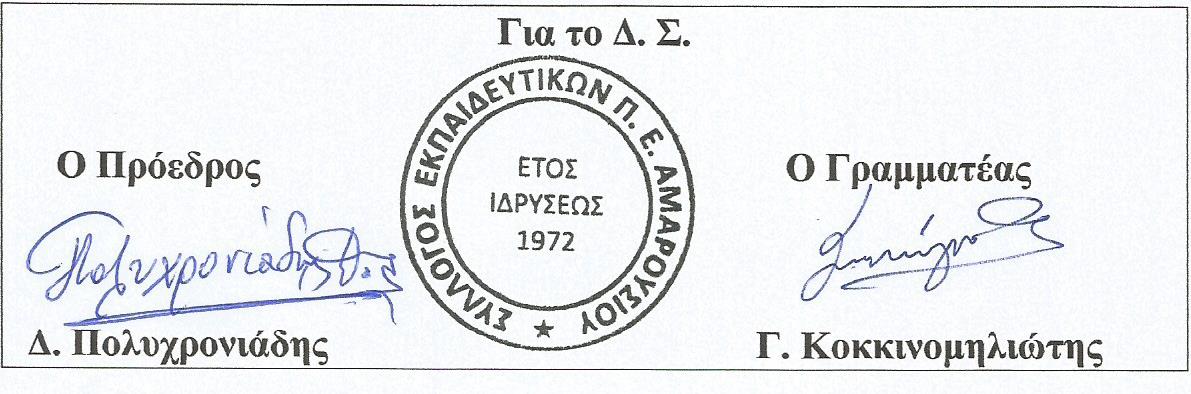 